Управляющая компания  ООО «Жилкомсервис №2 Калининского района»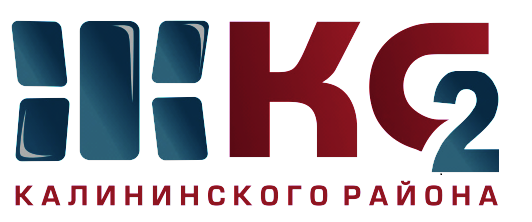 Проведение текущего ремонта общего имущества МКД по ООО "Жилкомсервис № 2  Калининского района"Проведение текущего ремонта общего имущества МКД по ООО "Жилкомсервис № 2  Калининского района"Проведение текущего ремонта общего имущества МКД по ООО "Жилкомсервис № 2  Калининского района"Проведение текущего ремонта общего имущества МКД по ООО "Жилкомсервис № 2  Калининского района"Проведение текущего ремонта общего имущества МКД по ООО "Жилкомсервис № 2  Калининского района"Проведение текущего ремонта общего имущества МКД по ООО "Жилкомсервис № 2  Калининского района"Проведение текущего ремонта общего имущества МКД по ООО "Жилкомсервис № 2  Калининского района"Проведение текущего ремонта общего имущества МКД по ООО "Жилкомсервис № 2  Калининского района"Проведение текущего ремонта общего имущества МКД по ООО "Жилкомсервис № 2  Калининского района"Проведение текущего ремонта общего имущества МКД по ООО "Жилкомсервис № 2  Калининского района"за период с 06.05.2020 по 08.05.2020за период с 06.05.2020 по 08.05.2020за период с 06.05.2020 по 08.05.2020за период с 06.05.2020 по 08.05.2020за период с 06.05.2020 по 08.05.2020за период с 06.05.2020 по 08.05.2020за период с 06.05.2020 по 08.05.2020за период с 06.05.2020 по 08.05.2020за период с 06.05.2020 по 08.05.2020за период с 06.05.2020 по 08.05.2020Адреса, где проводится текущий ремонтАдреса, где проводится текущий ремонтАдреса, где проводится текущий ремонтАдреса, где проводится текущий ремонтАдреса, где проводится текущий ремонтАдреса, где проводится текущий ремонтАдреса, где проводится текущий ремонтАдреса, где проводится текущий ремонтАдреса, где проводится текущий ремонтАдреса, где проводится текущий ремонткосметический ремонт лестничных клетокосмотр и ремонт фасадовобеспечение нормативного ТВРгерметизация стыков стеновых панелейремонт крышликвидация следов протечекустановка энергосберегающих технологийремонт квартир ветеранам ВОВ, инвалидов, малоимущих гражданпроверка внутриквартирного оборудованияУправляющая компания, ответственная за выполнении работ12345678910Покраска ограждений контейнерных площадок - Гражданский пр., д. 6,20,31/1, Бутлерова, д. 16/2, Хлопина, д. 9/3, Непокоренных, д. 8, Северный пр., д. 63/4, 69/98, Веденеева, д. 4, Тихорецкий пр., д. 25/1, 31/2Хлопина, д. 3 - утепление чердачного перекрытияООО "Жилкомсервис №2"Ликвидация граффити - Гражданский пр., д. 4,45/1, Фаворского, д. 14Хлопина, д. 3 - утепление чердачного перекрытияООО "Жилкомсервис №2"